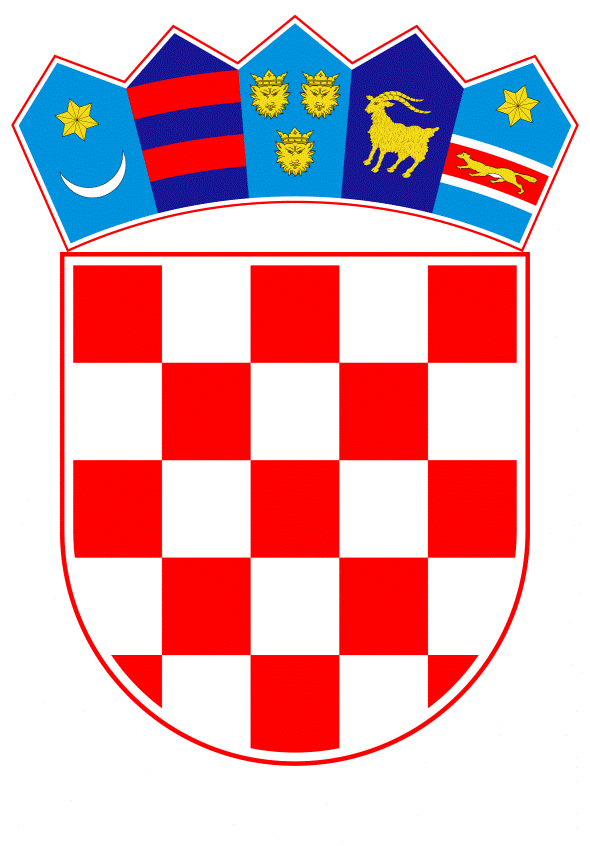 VLADA REPUBLIKE HRVATSKEZagreb, 22. prosinca 2022.______________________________________________________________________________________________________________________________________________________________________________________________________________________________PrijedlogNa temelju članka 31. stavka 2. Zakona o Vladi Republike Hrvatske („Narodne novine“, br. 150/11., 119/14., 93/16., 116/18. i 80/22.) i članka 13. stavka 1. Zakona o reprezentativnosti udruga poslodavaca i sindikata („Narodne novine“, br. 93/14. i 26/15.), Vlada Republike Hrvatske je na sjednici održanoj ____________________ 2022. donijelaO D L U K Uo pokretanju postupka pregovora o sklapanju dodatka IV. Kolektivnom ugovoru za djelatnost zdravstva i zdravstvenog osiguranja i  imenovanju pregovaračkog odbora Vlade Republike Hrvatske I.Pokreće se postupak pregovora o sklapanju dodatka IV. Kolektivnom ugovoru za djelatnost zdravstva i zdravstvenog osiguranja („Narodne novine“, br. 29/18., 35/19., 78/19., 92/19. i 56/20.).II.U pregovarački odbor Vlade Republike Hrvatske za pregovore o sklapanju dodatka IV. Kolektivnom ugovoru iz točke I. ove Odluke imenuju se:dr. sc. Vili Beroš, dr. med., ministar zdravstva-	mr. sc. Zvonimir Frka-Petešić, predstojnik Ureda predsjednika Vlade Republike HrvatskeTomislav Dulibić, državni tajnik u Ministarstvu zdravstva Zdravko Zrinušić, državni tajnik u Ministarstvu financijaLucian Vukelić, dr. med, ravnatelj Hrvatskog zavoda za zdravstveno osiguranjeDražen Opalić, predstavnik Ministarstva rada, mirovinskoga sustava, obitelji i socijalne politikeDanica Kramarić, dr. med., predstavnica Ministarstva zdravstva Marija Pećanac, predstavnica Ministarstva zdravstvaDražen Jurković, dr. med., direktor Udruge poslodavaca u zdravstvu.III.Za zamjenike članova pregovaračkog odbora iz točke II. ove Odluke imenuju se:dr. sc. Silvio Bašić, dr. med., državni tajnik u Ministarstvu zdravstvaMarela Knežević, predstavnica Ureda predsjednika Vlade Republike HrvatskeHrvoje Tomljenović, predstavnik Ministarstva zdravstvaDanijela Stepić, glavna državna rizničarka, predstavnica Ministarstva financijaVeronika Laušin, dr. med., predstavnica Hrvatskog zavoda za zdravstveno osiguranjeAnita Zirdum, predstavnica Ministarstva rada, mirovinskoga sustava, obitelji i socijalne politikeBojan Vidović, predstavnik Ministarstva zdravstvaMartina Furlan, predstavnica Hrvatskog zavoda za zdravstveno osiguranjeTanja Paun, predstavnica Udruge poslodavaca u zdravstvu.IV.Ova Odluka stupa na snagu danom donošenja, a objavit će se u „Narodnim novinama“.KLASA: URBROJ: Zagreb, PREDSJEDNIK
mr. sc. Andrej PlenkovićO B R A Z L O Ž E N J EVlada Republike Hrvatske i reprezentativni sindikati - Samostalni sindikat zdravstva i socijalne skrbi Hrvatske te Hrvatski strukovni sindikat medicinskih sestara zaključili su, 26. ožujka 2018. Kolektivni ugovor za djelatnost zdravstva i zdravstvenog osiguranja („Narodne novine“ broj 29/18.), 25. ožujka 2019. Dodatak I. Kolektivnom ugovoru za djelatnost zdravstva i zdravstvenog osiguranja („Narodne novine“, broj 35/19.), 31. srpnja 2019. Izmjene Dodatka I. Kolektivnom ugovoru za djelatnost zdravstva i zdravstvenog osiguranja („Narodne novine“, broj 78/19.), 27. rujna 2019. Dodatak II. Kolektivnom ugovoru za djelatnost zdravstva i zdravstvenog osiguranja („Narodne novine“, broj 92/19.) te 5. svibnja 2020. Dodatak III. Kolektivnom ugovoru za djelatnost zdravstva i zdravstvenog osiguranja („Narodne novine“, broj 56/20.), s vremenskim važenjem do 31. prosinca 2022.Zakonom o dopuni Zakona o zdravstvenoj zaštiti („Narodne novine“, broj 119/22.) koji je stupio na snagu 15. listopada 2022. uređeno je da će se reprezentativnim sindikatom smatrati i sindikat koji ima najmanje dvadeset posto članova liječnika od ukupnog broja radnika liječnika zaposlenih u ustanovama u području pregovora. Po stupanju na snagu toga Zakona sindikati su pristupili ponovnom utvrđivanju reprezentativnosti, koji postupak je još uvijek u tijeku.S obzirom na to da pregovori za novi kolektivni ugovor ne mogu započeti dok se ne utvrdi reprezentativnost sindikata i zbog činjenice da predmetni Kolektivni ugovor ističe 31. prosinca 2022., potrebno je produžiti primjenu važećega Kolektivnog ugovora za naredna tri mjeseca tj. do 25. ožujka 2023.Stoga se predlaže Vladi Republike Hrvatske donošenje odluke o pokretanju pregovora o sklapanju dodatka IV. Kolektivnom ugovoru za djelatnost zdravstva i zdravstvenog osiguranja i imenovanju pregovaračkog odbora Vlade Republike Hrvatske.Predlagatelj:Ministarstvo zdravstvaPredmet:Prijedlog odluke o pokretanju postupka pregovora o sklapanju dodatka IV. Kolektivnom ugovoru za djelatnost zdravstva i zdravstvenog osiguranja i imenovanju pregovaračkog odbora Vlade Republike Hrvatske